ナナ、キャリア・未来デザイン教育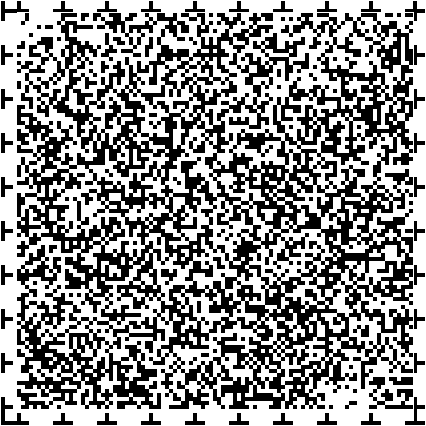 キャリア・未来デザイン教育は、激しく変化する社会を生きる子どもたち、それぞれが思い描く未来を実現するための教育です。幼児期からの学びの連続性による非認知能力の育成、多様な他者との豊かなかかわりキャリア教育、振り返りを起点に学びが始まる、せたがや探究的な学びを推進してまいります。